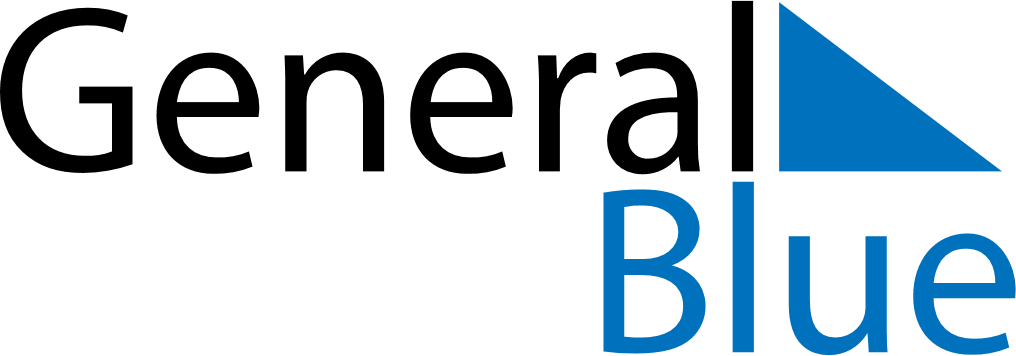 December 2020December 2020December 2020December 2020SpainSpainSpainSundayMondayTuesdayWednesdayThursdayFridayFridaySaturday123445678910111112Día de la Constitución EspañolaDía de la Constitución Española (substitute day)Immaculate Conception13141516171818192021222324252526Christmas DayChristmas Day2728293031